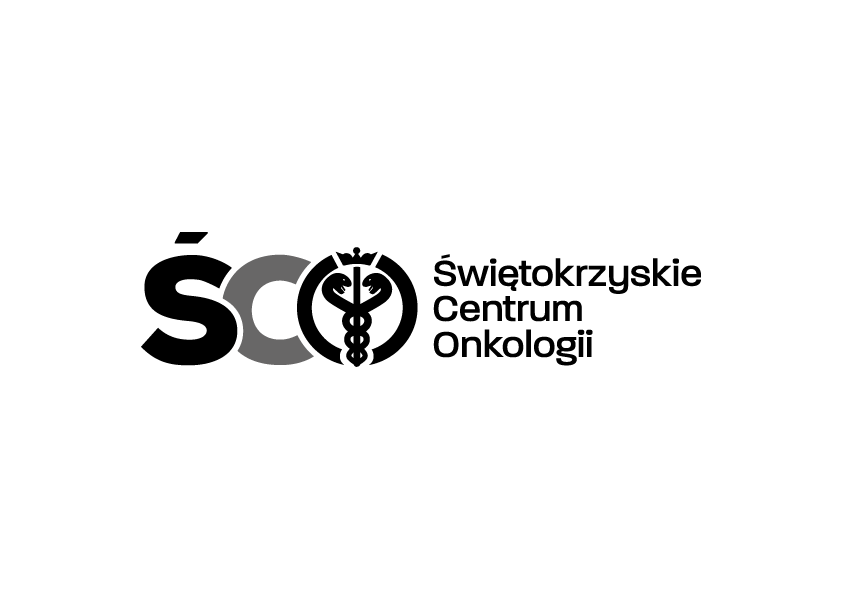 Adres: ul. Artwińskiego 3C, 25-734 Kielce  Dział Zamówień Publicznychtel.: (0-41) 36-74-474   fax.: (0-41) 36-74071/481 strona www: http://www.onkol.kielce.pl/ Email:zampubl@onkol.kielce.plIZP.2411.112.2024.MMO                                                                                            Kielce, dn.  14.05.2024 r.DO WSZYSTKICH ZAINTERESOWANYCHPYTANIA I ODPOWIEDZIDot. IZP.2411.112.2024.MMO:. Zakup, dostawa i instalacja dwóch sztuk chłodziarek laboratoryjnych do przechowywania leków dla Apteki Świętokrzyskiego Centrum Onkologii w Kielcach.Pytanie nr 1 Prosimy Zamawiającego o informację jak wygląda droga transportowa do miejsca posadowień urządzeńa. Prosimy o wyjaśnienie, na którym poziomie będzie umieszczone urządzenie?    b. Czy jest winda towarowa/osobowa w budynku i jakie są jej wymiary -szer. głębokość, wysokość i nośność ? c. Czy będzie konieczność przemieszczenia urządzenia po schodach ?d. Jakiej wielkości są otwory drzwiowe?                                                            e. Czy są jakieś inne ograniczenia architektoniczne na drodze transportu urządzenia ?Informacja ta jest niezbędna do wyceny oferty oraz zaplanowania logistycznej obsługi kontraktu?Odpowiedź: Zamawiający informuje, że jest to parter i jest rampa załadunkowa. Dwie pary drzwi o wymiarach wys. 2m i szer. 90 cm.
Pytanie nr 2 Prosimy o  zgodę na zaoferowanie chłodziarki o wymiarach:a. zewn. ( SxGxW ) 1180*954*1990 mmOdpowiedź:  Zamawiający wyraża zgodę.b. wew. ( SxGxW ) 1070*670*1515 mmOdpowiedź: Zamawiający wyraża zgodę.c. poj. użytk.  1015L. Zamawiający nie określił czy 1200L to pojemność brutto czy netto czyli użytkowa. Z naszych wyliczeń wynika, że przy podanych wymiarach wewn. nie jest możliwe uzyskanie pojemności netto 1200 litrów. Odpowiedź: Zamawiający wyraża zgodę.d. Materiał wnętrza- Płyta aluminiowa z powłoką natryskowąOdpowiedź: Zamawiający wyraża zgodę.e. Materiał zewn. PCM , pomalowana blacha stalowa. Odpowiedź: Zamawiający wyraża zgodę.f. 12 półek w formie rusztu, ruchome, bez ogranicznika wypadania. Odpowiedź: Zamawiający nie wyraża zgody.g. Przyciski membranowe Odpowiedź: Zamawiający nie wyraża zgody.Chłodziarka, jaką chcemy Państwu zaproponować wyposażona jest w rejestrator danych  i większą ilość alarmów niż wyspecyfikował Zamawiający.  Pytanie nr 3 Prosimy o  zgodę na zaoferowanie chłodziarki o wymiarach:zewn. ( SxGxW ) 1480*870*1994 mmwew. ( SxGxW ) 1340*680*1500 mmPrzyciski membranowe Korpus zewnętrzny lakierowany na kolor biały RAL 9016.Pozostałe parametry zgodne z SWZOdpowiedź: Zamawiający wyraża zgodę na powyższe.Pytanie nr 4 Czy Zamawiający wyrazi zgodę na wydłużenie terminu dostawy do 8 tygodni od daty podpisania umowy ?Odpowiedź: Zamawiający wyraża zgodę na powyższe.Pytanie nr 5 Czy Zamawiający wyrazi zgode na czas reakcji serwisu od momentu zgłoszenia mailowo nie dłużej niż 48 godzin w dni robocze?Odpowiedź: Zamawiający wyraża zgodę na powyższe.                                                                                                                                       Z poważaniem                Kierownik Sekcji Zamówień Publicznych                                                                                                                              mgr Mariusz Klimczak